                                                                                                            ОБРАЗАЦ БРОЈ 1.ПРИЈАВАза остваривање права детета на личног пратиоцаПријављујем се на јавни позив за 2019. годину ОБРАЗАЦ број 2.ПОТВРДА	о статусу редовног ученика		Попуњава школаШкола: Деловодни број:Датум:   ПОТВРДАОвим се потврђује да је _______________________________________________ уписан (име ученика, име родитеља/старатеља, презиме ученика)као редован ученик у _____________ разред школске 2018/19. године.Потврда се издаје за пријављивање ученика на јавни позив за остваривање права на личног пратиоца.                                                                                                           Одговорно лице                                                       (М.П.)                       _____________________                                                                                               (име и презиме)ОБРАЗАЦ број 3ИЗЈАВАI   Упознат сам са критеријумима и бодовањем за остваривање услуге личног пратиоцаII Сагласан/а сам да за потребе поступка Комисија може да изврши проверу података и документације која је приложена уз ову пријаву.III Обавезујем се да ћу на захтев Комисије у року од 24 сата доставити тражену документацију.IV Упознат/а сам да уколико не доставим тражену документацију или је не доставим у року да ће захтев бити одбачен.Место:ДатумПотпис родитеља или старатеља                                                                                                      ОБРАЗАЦ број 4Предата обавезна документација која се подноси код подношења пријаве:1.  Решење интерресорне комисије број ___________ од__________2. Копија  извода рођених за дете број ___________ од_______3.  Потврда из школе о редовном школовању број ________ од_______4. Копија Уговора о раду број _____ од____ или Оргинална потврда послодавца  број ____ од ________за родитеље запослене у јавном сектору,5. За родитеље ангажоване код приватног послодавца, Копија Уговора о раду број ______ од _______и Оргинална потврда послодавца број_____ од_____.Предата допунска документација:1.   ____________________________2.   ____________________________3.   ____________________________4.   ____________________________5.   ____________________________6.   ____________________________7.   ____________________________8.   ____________________________9.   ____________________________10. ____________________________Подносилац документацијеОБРАЗЛОЖЕЊЕ ЗАХТЕВА(Није обавезно)         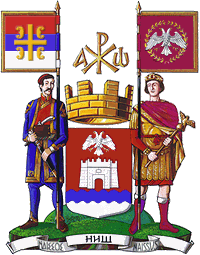 РЕПУБЛИКА СРБИЈАГРАД НИШБрој:               /2019____.01.2019. годинеИме и презиме дететаИме родитеља/старатељаДатум рођења дететаМесто и општина рођењаЈМБГ дететаАдреса на којој станује детеНазив и седиште школеРазред који дете похађаБрој чланова породичног домаћинства и степен сродстваДијагноза дететаКонтакт телефонEmail адресаПотпис родитеља/старатељаДатум 